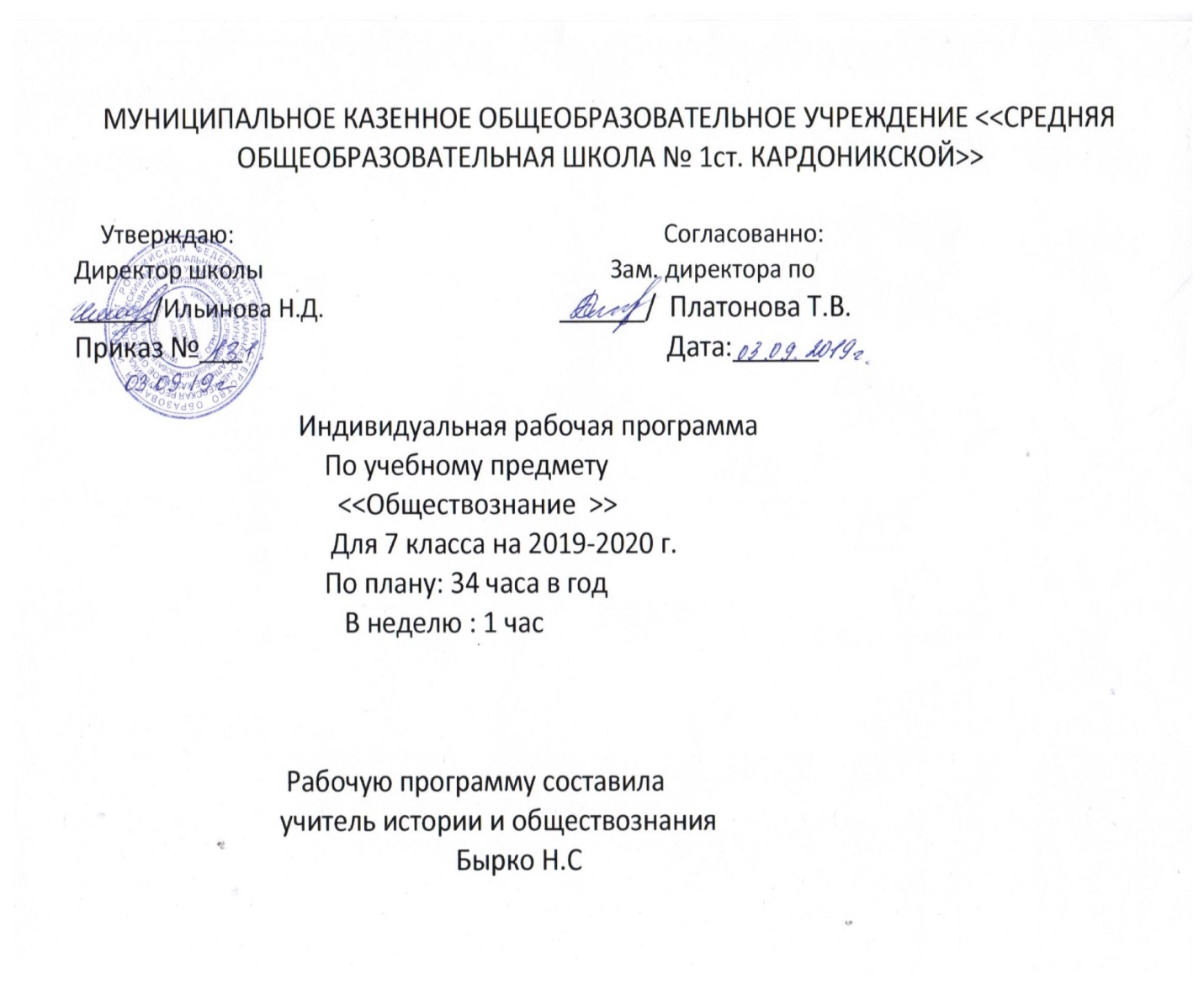 РАБОЧАЯ ПРОГРАММА ВНЕУРОЧНОЙ ДЕЯТЕЛЬНОСТИ«ШКОЛА БЕЗОПАСНОСТИ»4 класс Срок реализации программы:  2019 – 2020 учебный годУчитель:  Еремина Татьяна НиколаевнаКоличество часов: всего 34 часа; в неделю 1 час;2019 годПОЯСНИТЕЛЬНАЯ ЗАПИСКАНепродуманные отношения общества с окружающей средой создают предпосылки для возникновения множества опасностей, угрожающих жизни и здоровью человека. Преодолеть эти опасности или смягчить их воздействие возможно при условии систематического обучения каждого человека стратегии поведения в различных ситуациях, создающих угрозу для его нормальной жизни, труда и отдыха.В связи с этим особую роль приобретает начальное звено школьного обучения, где закладывается фундамент отношений человека с окружающим миром. Младшие школьники чрезвычайно любознательны и эмоциональны, подвижны и физически слабы по сравнению со взрослыми людьми. Они не знают подстерегающих человека опасностей и не умеют прогнозировать последствия своего поведения при встрече с ними. У них отсутствует самостоятельный опыт взаимоотношений с людьми, природными обитателями и явлениями, техникой. Подтверждением этому служат печальные факты гибели и получения травм детей в быту, в природном окружении, на транспортных магистралях, при общении с социально-опасными личностями. Эти обстоятельства говорят о необходимости усиления систематического и планомерного, а не эпизодически, от случая к случаю, обучения ребёнка умению безопасно жить, учиться, отдыхать, играть, трудиться. Важную роль в этом процессе может сыграть предлагаемая для внеурочной деятельности в начальной школе программа «Школа безопасности». При составлении программы учитывались требования Федерального государственного образовательного стандарта начального общего образования и Концепции духовно-нравственного развития и воспитания личности гражданина России.Цель: формирование социального опыта школьника, осознание им необходимости уметь применять полученные знания в нестандартной ситуации.Задачи:развитие у детей чувства ответственности за своё поведение, бережного отношения к своему здоровью и здоровью окружающих;стимулирование у ребёнка самостоятельности в принятии решений и выработка умений и навыков безопасного поведения в реальной жизни.Программа рассчитана на 1 час в неделю, 34 часа в год.Сроки реализации – 1 год Возраст учащихся – 10-11 лет (4 класс)ПЛАНИРУЕМЫЕ РЕЗУЛЬТАТЫВ сфере личностных универсальных учебных действий у учащихся будут сформированы:выраженная устойчивая познавательная мотивация;положительная, адекватная, дифференцированная самооценка;компетентность в реализации основ гражданской идентичности в поступках и деятельности;моральное сознания на конвенциональном уровне, способность к решению моральных дилемм на основе учета позиции партнеров в общении, устойчивое следование в поведении моральным нормам;установка на здоровый образ жизни и реализация ее в реальном поведении и поступках;эмпатия как осознанное понимание чувств других людей и сопереживание им, выражающиеся в поступках, направленных на помощь.В сфере познавательных универсальных учебных действий учащиеся научатся:осуществлять расширенный поиск информации с использованием ресурсов библиотек и интернета;осознанно и произвольно строить речевое высказывание в устной и письменной форме;строить логическое рассуждение, включающее установление причинно-следственных связей.В сфере коммуникативных универсальных учебных действий учащиеся научатся:учитывать разные мнения и интересы и обосновывать собственную позицию;продуктивно разрешать конфликт на основе учёта интересов и позиций всех его участников;последовательно и полно передавать партнёру необходимую информацию;задавать вопросы, необходимые для организации собственной деятельности и сотрудничества с партнёром;адекватно использовать речь для планирования и регуляции своей деятельности.В сфере регулятивных универсальных учебных действий учащиеся научатся:преобразовывать практическую задачу в познавательную;проявлять инициативу в сотрудничестве;самостоятельно, адекватно оценивать правильность выполнения действия и вносить необходимые коррективы.СОДЕРЖАНИЕ1. Дорожная безопасность (8 ч)особенности, безопасное поведение при следовании ж/д транспортом.2. Пожарная безопасность (7 ч)3. Опасные ситуации вокруг нас (15 ч)4. Чрезвычайные ситуации (4 ч)Какие ситуации называются чрезвычайными? Наводнения. Землетрясения. Ураганы, смерчи. ТЕМАТИЧЕСКОЕ РАСПРЕДЕЛЕНИЕ ЧАСОВКалендарно-тематическое планирование«Школа безопасности» 4 класс(1 час в неделю)Безопасность пешеходов при движении по улицам и дорогам. Викторина по ПДДПравила езды на велосипеде. Правила поведения в общественном транспорте. Ж/д  транспорт и его особенности. Правила поведения вблизи ж/д путей.Встреча с инспектором ГИБДД. Конкурс рисунков по ПДД.Причины возникновения пожара. Действия в случае пожара дома. Противопожарный режим в школе. Противопожарное оборудование. Экскурсия в пожарную часть.Викторина по ППБКонкурс рисунков «Осторожно, огонь!»Безопасное поведение дома.Викторина «Если ты один дома и на улице»С кем дружат болезни? Вредные привычки, их влияние на здоровье (курение, алкоголь).Конкурс рисунков «Мы за здоровый образ жизни»Безопасное поведение в ситуациях криминогенного характера: детское воровство, хулиганство, террористическая угроза, если ты оказался в заложниках.Безопасность в любую погоду: мороз, гололёд, оттепель, жара, гроза.Конкурс рисунков о правилах поведения в природе.Викторина «Опасные грибы и растения». Правила поведения с домашними питомцами.Не трогай их! Беседа об опасных животных.Викторина о правилах поведения на воде.№Наименование раздела, темыКоличество часовКоличество часовКоличество часов№Наименование раздела, темывсеготеорияпрактика1Дорожная безопасность 8532Пожарная безопасность7433Опасные ситуации вокруг нас151054Чрезвычайные ситуации44Итого34№ТемаКол-во часовАудиторныеВнеаудиторныеДатаДата№ТемаКол-во часовАудиторныеВнеаудиторныеПланФактДорожная безопасность8531Безопасность пешеходов при движении по улицам и дорогам. 112Викторина по ПДД113Правила езды на велосипеде. 114Правила поведения в общественном транспорте. 115Ж/д  транспорт и его особенности. 116Правила поведения вблизи ж/д путей.117Встреча с инспектором ГИБДД. 118Конкурс рисунков по ПДД.11Пожарная безопасность7439Причины возникновения пожара. 1110Действия в случае пожара дома. 1111Противопожарный режим в школе. 1112Противопожарное оборудование. 1113Экскурсия в пожарную часть.1114Викторина по ППБ1115Конкурс рисунков «Осторожно, огонь!»11Опасные ситуации 1510516Безопасное поведение дома.1117Викторина «Если ты один дома и на улице»1118С кем дружат болезни? 111920Вредные привычки, их влияние на здоровье (курение, алкоголь).2221Конкурс рисунков «Мы за здоровый образ жизни»1122Безопасное поведение в ситуациях криминогенного характера: детское воровство, хулиганство.1123Безопасное поведение в ситуациях криминогенного характера: террористическая угроза. 1124Безопасное поведение в ситуациях криминогенного характера: если ты оказался в заложниках. 1125Безопасность в любую погоду: мороз, гололёд, оттепель, жара, гроза.1126Конкурс рисунков о правилах поведения в природе.1127Викторина «Опасные грибы и растения».1128 Правила поведения с домашними питомцами.1129Не трогай их! Беседа об опасных животных.1130Викторина о правилах поведения на воде.11Чрезвычайные ситуации4431Какие ситуации называются чрезвычайными?1132Чрезвычайные ситуации: наводнения1133Чрезвычайные ситуации: землетрясения1134Чрезвычайные ситуации: ураганы, смерчи. 11Итого 34